GATHERED FOR WORSHIPPRELUDE, OPENING PRAYER, WELCOME, & ANNOUNCEMENTSWORSHIP IN SONGSONG: “Doxology”Verse 1: Praise God from Whom all blessings flow; Praise Him all creatures here below; Praise Him above ye heav'nly host; Praise Father Son and Holy GhostChorus: Hallelujah hallelujah; Hallelujah hallelujah (hallelujah hallelujah)Verse 2: Praise God Who loves us great or small; Praise Him Who hears our faintest call; The Sov'reign Lamb redeemed the fall; Praise God the Savior Lord of allBridge: There's a breaking in my favor: There's a shifting in my direction: There's a breaking in my favor as I praiseSONG: “Full Force Gale,” Van MorrisonHYMN: Spirit of the Living God Fall Afresh on Me Spirit of the Living God; Fall fresh on me; Spirit of the Living God; Fall fresh on me; Melt me mold me; Fill me use me; Spirit of the Living God; Fall fresh on me*PRAYER OF CONFESSION:  Holy God of infinite love, revealed to us as the one whom Jesus called Father, embodied in Christ, and present in the Spirit, we confess that we often fail to live the unity of our calling.  We are driven by the interests of ego and distracted by the trappings of our culture.  We neglect the gift of your life shared with us, inviting our participation in the expression of your grace and goodness.  We forget that your image lives in our neighbors.  Forgive us, we ask.  Guide us into sincere faith and authentic fellowship with one another so that may live in witness to your peace and love. *WORDS OF ASSURANCE AND THE PASSING OF PEACEGIVING MOMENTHEARING THE WORD OF GODPSALM 8To the leader: according to The Gittith. A Psalm of David.
1 O Lord, our Sovereign, how majestic is your name in all the earth!You have set your glory above the heavens. 2   Out of the mouths of babes and infants
you have founded a bulwark because of your foes, to silence the enemy and the avenger.3 When I look at your heavens, the work of your fingers, the moon and the stars that you have established; 4 what are human beings that you are mindful of them,
   mortals* that you care for them? 5 Yet you have made them a little lower than God,*
   and crowned them with glory and honour. 6 You have given them dominion over the works of your hands;    you have put all things under their feet, 7 all sheep and oxen,
   and also the beasts of the field, 8 the birds of the air, and the fish of the sea,
   whatever passes along the paths of the seas. 9 O Lord, our Sovereign,
   how majestic is your name in all the earth!MATTHEW 28:16-20 16 Now the eleven disciples went to Galilee, to the mountain to which Jesus had directed them.17When they saw him, they worshipped him; but some doubted.18And Jesus came and said to them, ‘All authority in heaven and on earth has been given to me. 19Go therefore and make disciples of all nations, baptizing them in the name of the Father and of the Son and of the Holy Spirit, 20and teaching them to obey everything that I have commanded you. And remember, I am with you always, to the end of the age.’*SERMONRESPONDING TO THE WORD OF GOD*HYMN: #28 “For the Beauty of the Earth”JOYS & CONCERNS, PRAYERS OF THE CHURCH, LORD’S PRAYER	Lord, in your mercy… Hear our prayers.PRAYER OF GREAT THANKSGIVINGSHARING THE BREAD AND CUPTHE LORD’S PRAYEROFFERING: Thank you for supporting our ministries!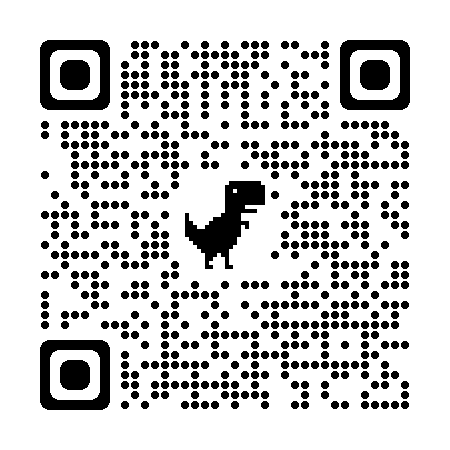 SENT TO SERVECELEBRATING TCC (slideshow): BENEDICTION POSTLUDE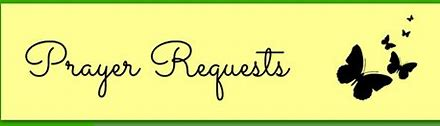 To add to our prayer list please email Pastor Tim with a brief description of your prayer.  Please indicate if you would like the prayer to be listed on an ongoing basis.  tim.hare@trumbullcc.org. ~Douglas Mihalko, Karolina Szabo’s son’s brother-in-law diagnosed with cancer~Rev. Fred Jackson, Tim’s friend, experiencing health concerns~Eric Farrell who struggles with his dialysis treatments while continuing his search   for a live kidney donor: learn more at ynhh.org/organdonation or 866-925-3897.~Herb Gratrix, continued healing~Muirgheal Coffin, prayers for continued good health as she struggles with Epilepsy~Ilana Ofgang, health concerns~Rose Heiser, Angela Hare’s mother, struggling with health concerns~Amy Ronge and her family mourning the loss of Amy’s brother, David~Keisa McPartland, recovering from surgery in treatment of her cancer~Mike Rovello and family, grieving the recent loss of Mike’s mother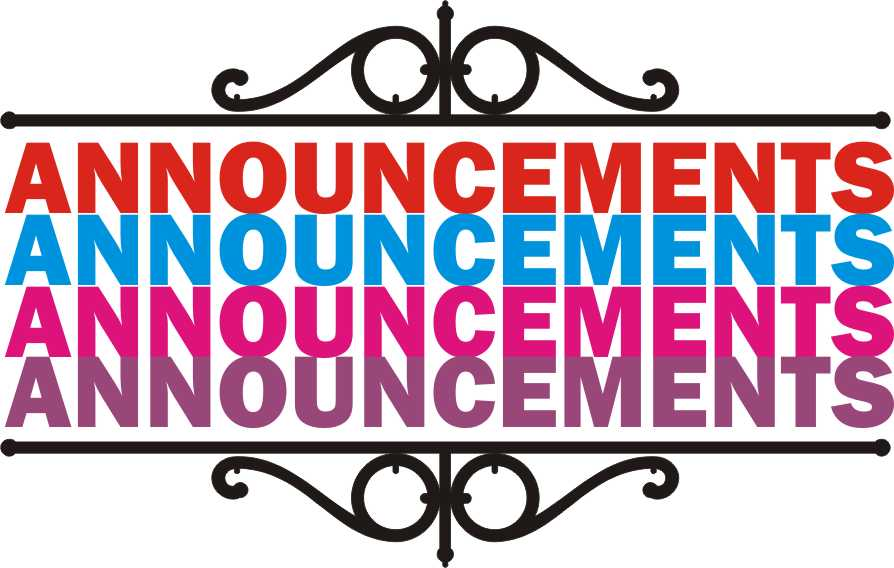 TODAY! at 3:30pm: we will be having a festive church picnic and community concert featuring the popular band “Once Removed.” Also, we will be featuring some beer from local breweries. 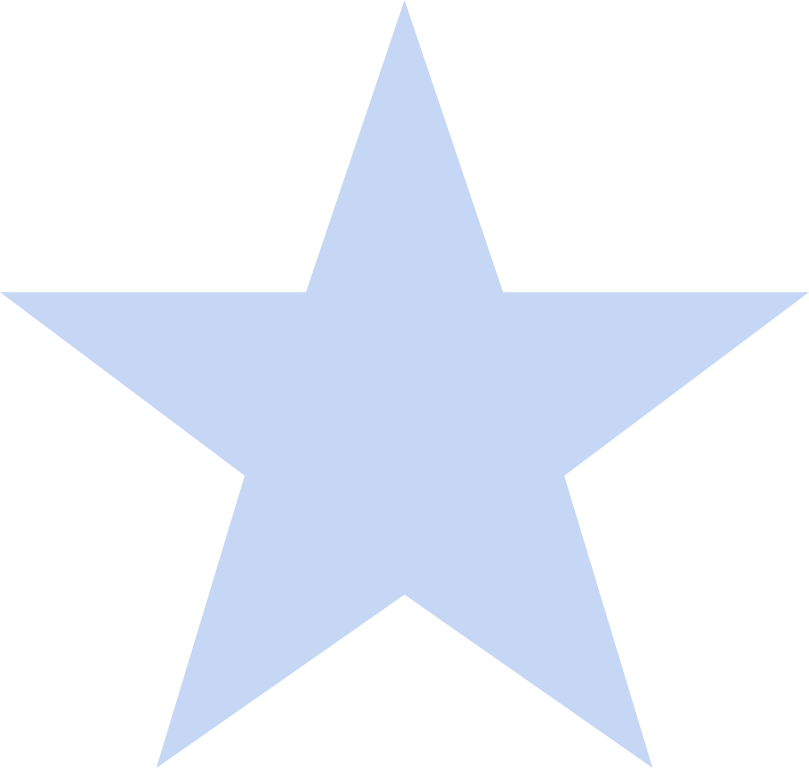 WANT TO JOIN TCC?: We’re receiving new members on Sunday, June 11.  If you are interested or have questions please contact Pastor Tim at tim.hare@trumbullcc.org.  OFFICE HOURS: Please feel free to reach out to Lisa – Mondays, Tuesdays & Thursdays from 9am-12pm at 203-268-2433 or at office@trumbullcc.org   